Maths for Wednesday 6th January 2021: calculating fractions of amountsWatch the video before completing this work on paper.Examples for how to calculate your answer to each question type: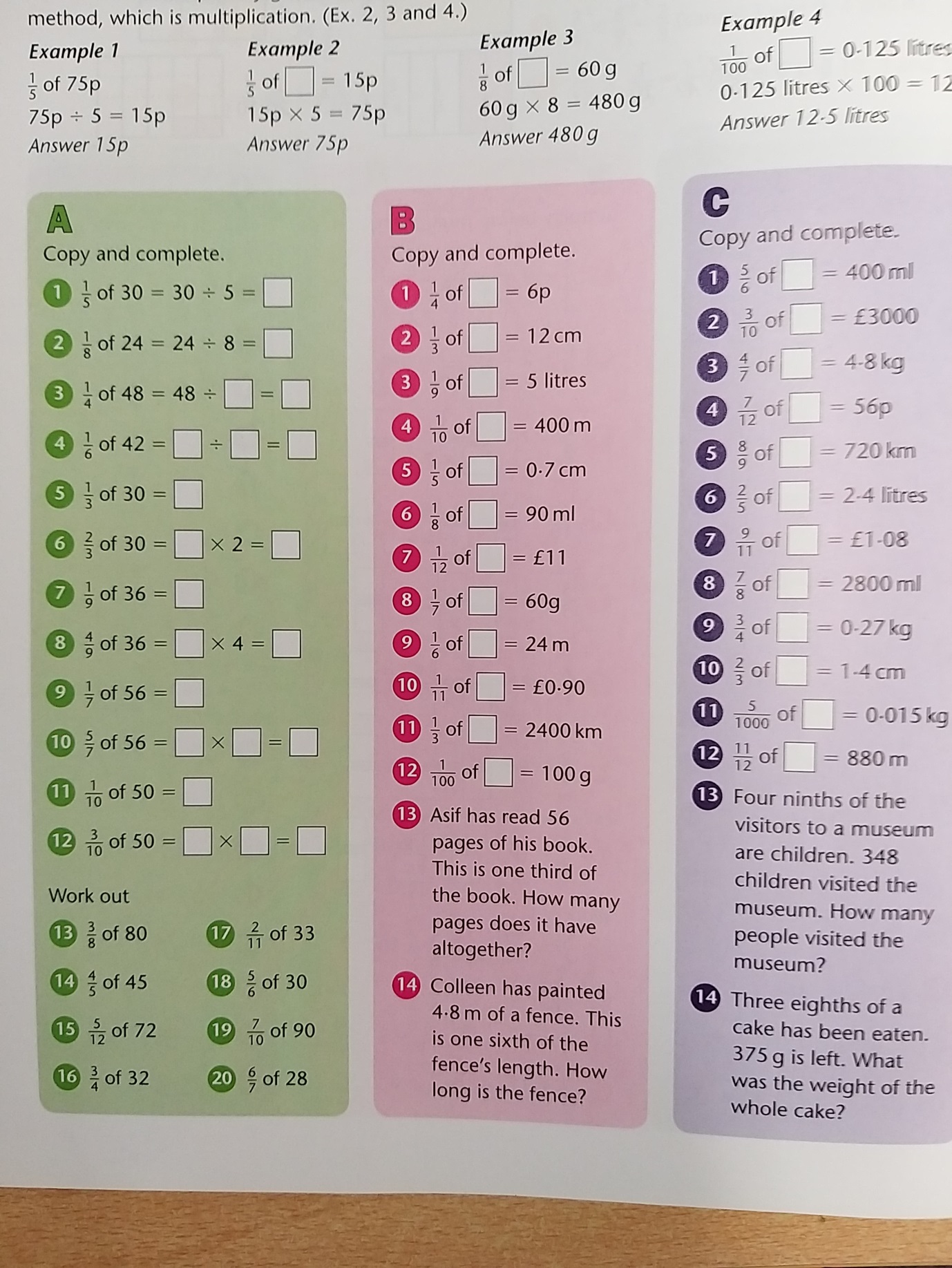 Questions (Start at section A and move to sections B then C after marking your work – the answer sheet will be uploaded on the class web page. Write the questions out as well as your working out and answers.)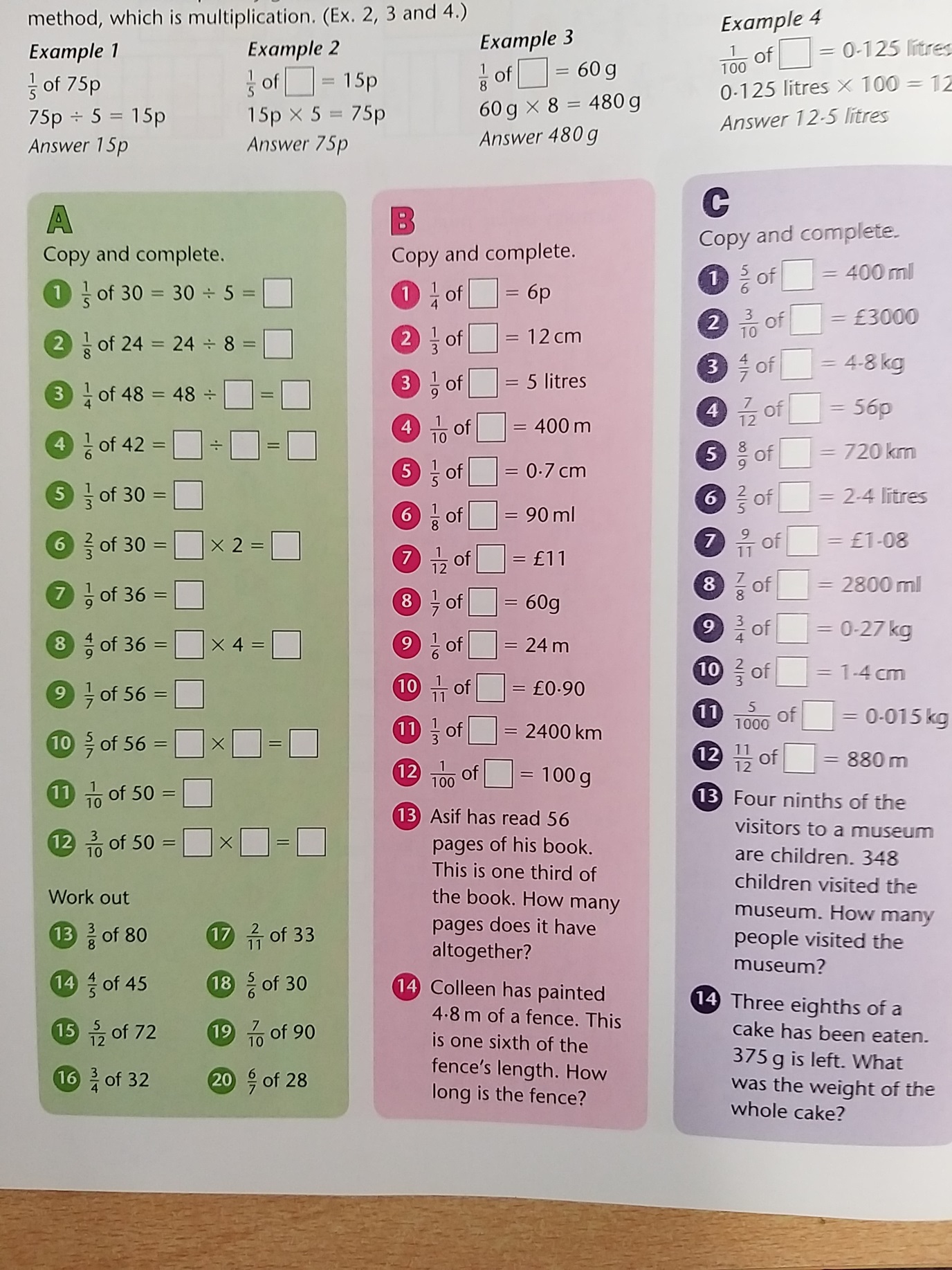 